ALLEGATO ADOMANDA DI PARTECIPAZIONE ALLA SELEZIONE DI TUTOR INTERNO Progetto P.O.R. Campania FSE 2014/2020- Asse III - Obiettivo tematico 10- Obiettivo specifico 12 –Scuola Viva IV annualità -  Codice Ufficio 219/4- CUP  C68H19000410002 Al Dirigente scolastico dell’I.C 58 NAPOLI/La sottoscritt_ _________________________________________________________ Codice Fiscale _________________________________________________________ nat__a ____________________________ il _________________________________ Residente a___________________________ in Via ___________________________ tel. _________________ , cell. ________________________ , e-mail_______________________, chiede di poter partecipare alla selezione per titoli per l'attribuzione dell'incarico di:   Docente di Sostegno Il/La sottoscritt_ allega alla presente:  Curriculum vitae in formato Europeo Ai sensi degli artt. 46 e 47 del D.P.R. n. 445/2000, consapevole che le dichiarazioni mendaci sono punite ai sensi del codice penale e delle leggi speciali in materia, secondo le disposizioni richiamate all'art. 76 del citato D.P.R. n. 445/2000, Inoltre, esprime il proprio consenso affinché i dati forniti possano essere trattati nel rispetto del D.L.vo n 196/03 (Codice in materia di protezione dei dati personali), per gli adempimenti connessi alla presente procedura. Data                                                                                                                                         In fede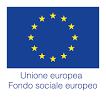 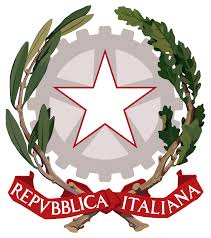 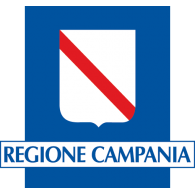 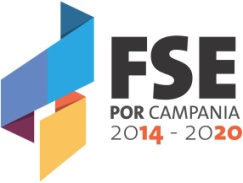 